Baccalauréat ProfessionnelTECHNICIEN DE MAINTENANCE DES SYSTÈMES ÉNERGÉTIQUES ET CLIMATIQUESSession 2023« HÔPITAL Le Boursier du Coudray »Sous-épreuve E.22 - Unité U.22L’usage de calculatrice avec mode examen actif est autorisé.L’usage de calculatrice sans mémoire, « type collège » est autorisé.Ordre de consignation.Contexte :Vous devez procéder au changement circulateur qui est actuellement en 400 V et prévoir les raccordements du nouveau.Vous disposez : (conditions ressources)Présentation générale DT1 page 2/17 Capture BIM de la chaufferie DT2 page 3/17Extrait de la documentation risques électriques DT15 page 15/17 Extrait de la doc circulateur DT6 page 7/17Référence du circulateur : Magna 1 50-100 F (N)Liste des EPI nécessaires à l’intervention sous tension ou au voisinage de pièces nues sous tension.Tension du nouveau circulateur.Câblage du circuit de puissance du nouveau circulateur :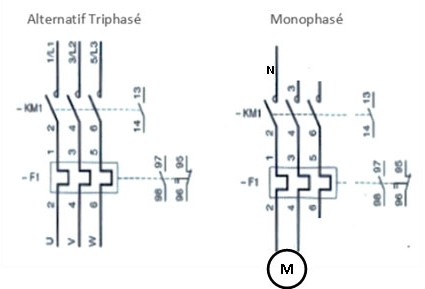 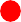 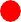 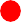 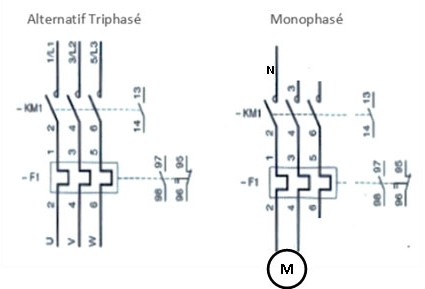 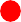 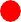 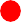 Schéma de principe du système.Contexte :Vous devez prévoir sur le circulateur un montage permettant de relever la Hmt et ensuite de déterminer le débit de votre nouveau circulateur.Vous disposez : (conditions ressources)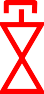 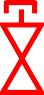 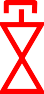 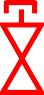 Présentation générale DT1 page 2/17 Capture BIM de la chaufferie DT2 page 3/17Documentation circulateur Grundfoss DT6 page 7 /17 Référence du circulateur : Magna 1 50-100 F (N) Documentation raccord hydraulique DT16 page 16/17 Courbe de fonctionnement : vitesse IIIPression d’aspiration relevée : 0.15 bar Pression de refoulement relevée : 0.55 bar 1bar = 10 mce = 100000 pascalHmt = Pref - PaspPréparation de la liste des fournitures nécessaires au montage.Vitesse de fonctionnementTracer le point de fonctionnement sur le graphique.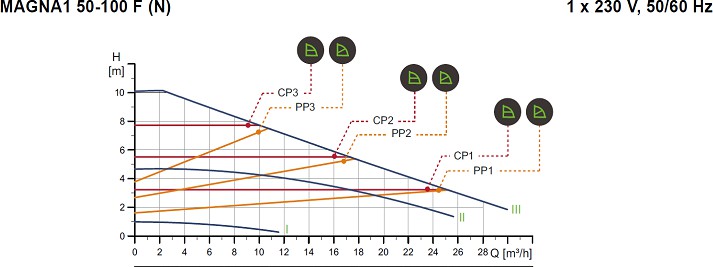 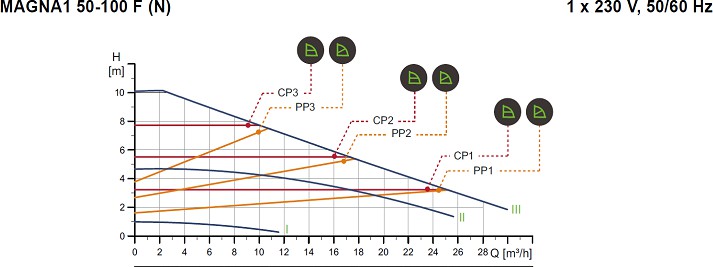 Contexte :Vous devez planifier les travaux en chaufferie entre les différents intervenants (votre entreprise de maintenance, entreprise en installation chauffage, entreprise de maçonnerie, contrôleur qualigaz, bureau de contrôle...). La réception des travaux est prévue semaine 36.Vous disposez : (conditions ressources)Présentation générale DT1 page 2/17 Capture BIM de la chaufferie DT2 page 3/17Document gestion des déchets DT17 page 17/17 Durée des tâches en semaine :Tâche 1 : Dépose du fioul 1 Semaine Tâche 2 : Dépollution et maçon 2 SemainesTâche 3 : Pose des conduites de gaz et des brûleurs 3 Semaines Tâche 4 : Contrôle gaz et mise en service 1 SemaineTâche 5 : Mise en peinture 1 SemaineTâche 6 : Bureau de contrôle et réception 1 SemaineTâche 7 : Fermetures des entreprises pour congés d’été Semaine 32 et Semaine 33.Calendrier des intervenantsSemaine de démarrage des travaux : Semaine 26Modification de calendrierSemaine du début de la mise en peinture : Fin de la semaine 35Tri des déchetsLes situations professionnellesLes situations professionnellesTemps conseilléPagesS1Préparation mise en place du nouveau circulateur35’2/5S2	Montage du nouveau circulateur et vérification hmt45’3 et 4 /5S3Planification des changements de brûleurs et gestion des déchets40’5/5BACCALAURÉAT PROFESSIONNEL TECHNICIEN DE MAINTENANCE DES SYSTÈMESÉNERGÉTIQUES ET CLIMATIQUESCODE C2309-TMS ST11 3SESSION 2023ELEMENTS DE CORRECTIONÉPREUVE U22DURÉE 2hCOEFFICIENT 2PAGE DC 1/5Casque isolantGant isoléChaussures de sécuritéTapis de sol isolantÉcran facialQuantitéDésignationDiamètreCodeCoût unitaire HTCoût HT2Vanne MF ¼ de tour3/8‘’1602724.52 €9.04 €1 mCuivre12 × 11910145 €5 €2Écrou CU 12 / 3/8’’4046720.86 €1.72 €1Bobine acier noir3/8‘’5200121.48 €1.48 €1Manomètre1/2‘’47003018.34 €18.34 €1Écrou CU 12 / 1/2‘’1821030.60 €0.60 €1Té cuivre femelle égal12 × 12070120.84 €0.84 €Total HTTotal HTTotal HTTotal HTTotal HT37.02 €Total TTC (TVA 20%)Total TTC (TVA 20%)Total TTC (TVA 20%)Total TTC (TVA 20%)Total TTC (TVA 20%)44.42 €SEMAINES/ TÂCHESS26S27S28S29S30S31S32S33S34S35S36T1T2T3T4T5T6T7SEMAINES/ TÂCHESS26S27S28S29S30S31S32S33S343535S36S36T1T2T3T4T5T6T7Type de déchetsN° de benneCartons d’emballage5Ancienne canalisation fioul1Gravats du maçon2Restant de peinture11Palette des brûleurs gaz4